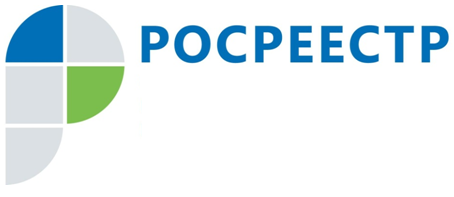 #РосреестрДополнение перечня видов объектов, размещение которых может осуществляться на землях или земельных участкахВ Управлении Росреестра по Чеченской Республике сообщили, что постановлением Правительства Российской Федерации от 22.09.2022 № 1674 "О внесении изменения в перечень видов объектов, размещение которых может осуществляться на землях или земельных участках, находящихся в государственной или муниципальной собственности, без предоставления земельных участков и установления сервитутов" дополнен перечень видов объектов, размещение которых может осуществляться на землях или земельных участках, находящихся в государственной или муниципальной собственности, без предоставления земельных участков и установления сервитутов.Речь в документе идет о площадках для размещения автомобильных заправочных станций компримированным и (или) сжиженным природным газом (контейнерных, модульных, передвижных автомобильных газовых заправщиков, модулей разгрузки емкостей с транспортными резервуарами) и оборудования, позволяющего осуществлять заправку транспортных средств компримированным и (или) сжиженным природным газом с таких объектов, а также некапитальных сооружений (мобильные комплексы производственного быта, офисы продаж) с целью обеспечения потребностей служб эксплуатации указанных объектов, для размещения которых не требуется разрешения на строительство.Заместитель руководителя Управления Росреестра по Чеченской РеспубликеА.Л. Шаипов